Hinweis: Gegenstände mit einem Anschaffungswert von über 250,00 € plus MwSt. (Rechnungsbetrag inkl. MwSt. über 297,50 €) sind auf einer Inventarliste zu führen, diese ist dem Verwendungsnachweis beizulegen und überjährig fortzuführen. Erst nach Ablauf von 5 Jahren entfällt die Inventarisierungspflicht.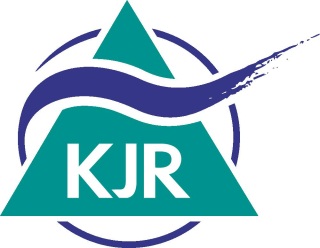 JugendverbandsförderungVerwendungsnachweis MaßnahmenförderungJahr     Jugendverband und Ansprechpartner/in bei RückfragenJugendverband und Ansprechpartner/in bei RückfragenJugendverband:Gruppe:Adresse / Sitz:Ansprechpartner/in:Telefon: E-Mail:Förderbereich Maßnahmen-förderungFördersumme(Summe beiliegender   Einzelabrechnungen)Anzahl der MaßnahmenVom KJR      auszufüllenFahrten und Freizeiten  InternationaleJugendbegegnungenRenovierung von JugendräumenBesondere Projekteder JugendverbändeMaßnahmen der JugendbildungGesamtsumme derFörderungÜbersicht Einnahmen und Ausgaben im Bereich MaßnahmenförderungÜbersicht Einnahmen und Ausgaben im Bereich MaßnahmenförderungÜbersicht Einnahmen und Ausgaben im Bereich MaßnahmenförderungÜbersicht Einnahmen und Ausgaben im Bereich MaßnahmenförderungÜbertrag Maßnahmenförderungaus dem Vorjahr:Maßnahmenförderung laut Bescheid: + Sonstige Einnahmen aus der Maßnahmenförderung (z.B. Zinsen):+ GesamtbetragMaßnahmenförderung:= Summe Ausgaben Maßnahmenförderung (s. Vorderseite):- Rest bzw. nicht verausgabteFörderung:= Davon Übertrag ins nächsteJahr (max. 30 % der Bescheidsumme):- Evtl. Rest als Rückzahlung anKJR:= Hiermit bestätige ich die Angaben:Datum, Unterschrift